 Herren 	 Alte-Herren Ü    		      - Junioren 		 Frauen	     - JuniorinnenEingang BFVBremer Fußball-Verband e. V.Geschäftsstelle:   Franz-Böhmert-Str. 1 B  .  28205 Bremen 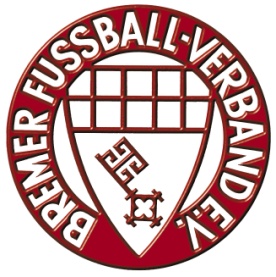 Eingang BFVSpielbericht FUTSALWettbewerb:Wettbewerb:Runde: Qualifikation, Gruppe     Qualifikation, Gruppe     Qualifikation, Gruppe     Vorrunde, Gruppe    	  Zwischenrunde, Gruppe    	   Endrunde	             Spieltag  Vorrunde, Gruppe    	  Zwischenrunde, Gruppe    	   Endrunde	             Spieltag  Vorrunde, Gruppe    	  Zwischenrunde, Gruppe    	   Endrunde	             Spieltag  Vorrunde, Gruppe    	  Zwischenrunde, Gruppe    	   Endrunde	             Spieltag  Vorrunde, Gruppe    	  Zwischenrunde, Gruppe    	   Endrunde	             Spieltag  Vorrunde, Gruppe    	  Zwischenrunde, Gruppe    	   Endrunde	             Spieltag  Vorrunde, Gruppe    	  Zwischenrunde, Gruppe    	   Endrunde	             Spieltag  Vorrunde, Gruppe    	  Zwischenrunde, Gruppe    	   Endrunde	             Spieltag  Vorrunde, Gruppe    	  Zwischenrunde, Gruppe    	   Endrunde	             Spieltag Datum:Zeit:Halle:Verein:Verein:Mannschaft:Mannschaft:Mannschaft:Mannschaft:Mannschaft:Werbung:Werbung:Werbung:Rücken-NummerName, VornameName, VornameName, VornameSpielführer/inGeburts-datumGeburts-datumGeburts-datumPass-Nr.Pass-Nr.Pass-Nr.Pass-Nr.Pass-Nr.Pass-Nr.Pass-Nr.Pass-Nr.Pass-Nr.Pass-Nr.Feldverweis auf DauerFeldverweis auf DauerVor- und Nachname Mannschaftsverantwortliche/rUnterschrift Mannschaftsverantwortliche/rUnterschrift Spielführer/-inBesondere VorkommnisseBesondere VorkommnisseBesondere VorkommnissePasskontrolle durchgeführt:  Ja    NeinPasskontrolle durchgeführt:  Ja    NeinPasskontrolle durchgeführt:  Ja    NeinSonderbericht: Ja - zu:  Nein wird nachgereicht wird nachgereichtUnterschrift Schiedsrichter/-in